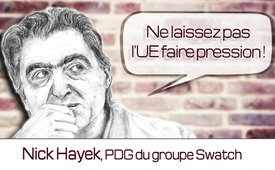 L’homme d’affaires Hayek : « Ne laissez pas l'UE faire pression ! »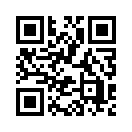 Comme Nick Hayek, responsable du groupe horloger « Swatch » l’a déclaré, la Suisse est l'exemple parfait d’un principe de fonctionnement possible d’une Union européenne. Dans une interview, il commente le projet d'accord-cadre. Dès que la Suisse insiste sur ses particularités, l'UE fait pression sur elle. Mais pour qui l'accord-cadre est-il plus important ? Pour la Suisse ou pour l'Europe ?M. Hayek, homme d’affaires :
« Ne laissez pas l'UE faire pression. »

Nick Hayek, responsable du groupe horloger « Swatch », s'est récemment exprimé dans une interview avec la Radiotélévision Suisse (RTS) sur les relations entre la Suisse et l'UE et sur l'accord-cadre prévu : La Suisse est l'exemple parfait d’un principe de fonctionnement possible d’une Union européenne !
La Suisse est fédéraliste, elle a des syndicats et des employeurs qui cherchent des solutions, elle a beaucoup d'indépendance, elle n'est pas centraliste et, heureusement, elle n'a jusqu'à présent que quelques politiciens professionnels. Dès que la Suisse insiste sur ses particularités, qui sont ses atouts, l'UE fait pression sur elle, par exemple en retirant l'équivalence boursière. L'équivalence boursière, c’est la reconnaissance de la législation boursière suisse dans l'UE, sans laquelle tous les courtiers et tous les investisseurs de l'UE seraient coupés de la place boursière suisse. 
M. Hayek commente : « Ce n'est pas acceptable. Nous ne devons pas permettre qu’on mette la pression sur nous. »
Il dit encore : « La Suisse a trop tendance à se comporter de manière défensive. En effet elle dit : « Mon Dieu, mon Dieu, si nous ne faisons pas « ceci-et-ceci», alors « ça-et-ça» arrivera... Eh bien, on laisse se produire ça-et-ça ».
Selon lui, l'accord-cadre est plus important pour l'Europe que pour la Suisse, même si on affirme constamment que le marché européen est beaucoup plus vaste. Les marchés américains, japonais et chinois sont également importants et les produits suisses y sont appréciés. 

CITATION :
« L'UE pourrait apprendre de nous. La Suisse devrait proposer à l'Europe un accord-cadre sur la manière dont elle devrait s'organiser, elle devrait montrer à l’UE comment elle peut adopter beaucoup de choses de la Suisse. »
Nick Hayek, PDG du groupe Swatchde msbSources:www.auns.ch/content/uploads/2019/04/AUNS-Bulletin-197-April-2019.pdf
www.auns.ch/die-schweiz-ist-doch-das-perfekte-beispiel-wie-eine-eu-funktionieren-koennte/
www.srf.ch/sendungen/samstagsrundschau/swatch-chef-nick-hayek-stellt-sich-querCela pourrait aussi vous intéresser:#ConventionsSuisse-UE - entre la Suisse et l'Union européenne - www.kla.tv/ConventionsSuisse-UEKla.TV – Des nouvelles alternatives... libres – indépendantes – non censurées...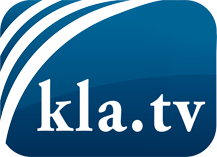 ce que les médias ne devraient pas dissimuler...peu entendu, du peuple pour le peuple...des informations régulières sur www.kla.tv/frÇa vaut la peine de rester avec nous! Vous pouvez vous abonner gratuitement à notre newsletter: www.kla.tv/abo-frAvis de sécurité:Les contre voix sont malheureusement de plus en plus censurées et réprimées. Tant que nous ne nous orientons pas en fonction des intérêts et des idéologies de la système presse, nous devons toujours nous attendre à ce que des prétextes soient recherchés pour bloquer ou supprimer Kla.TV.Alors mettez-vous dès aujourd’hui en réseau en dehors d’internet!
Cliquez ici: www.kla.tv/vernetzung&lang=frLicence:    Licence Creative Commons avec attribution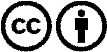 Il est permis de diffuser et d’utiliser notre matériel avec l’attribution! Toutefois, le matériel ne peut pas être utilisé hors contexte.
Cependant pour les institutions financées avec la redevance audio-visuelle, ceci n’est autorisé qu’avec notre accord. Des infractions peuvent entraîner des poursuites.